Jika anda mempunyai pertanyaan atau suatu pengaduan ke BPK. Anda bisa mengisi formulir dibawah ini.Top of FormNama (*)…………………………………………………………………………………………………………………………..Alamat (*)…………………………………………………………………………………………………………………………..…………………………………………………………………………………………………………………………..…………………………………………………………………………………………………………………………..Email (*) (Tidak dipublikasikan)…………………………………………………………………………………………………………………………..No Telp (*) (Tidak dipublikasikan)…………………………………………………………………………………………………………………………..Topik Pengaduan (*)…………………………………………………………………………………………………………………………..…………………………………………………………………………………………………………………………..Isi Pengaduan (*)…………………………………………………………………………………………………………………………..…………………………………………………………………………………………………………………………..…………………………………………………………………………………………………………………………..…………………………………………………………………………………………………………………………..Berkas pendukung …………………………………………………………………………………………………………………………..…………………………………………………………………………………………………………………………..…………………………………………………………………………………………………………………………..Bottom of FormPusat Informasi dan Komunikasi  Kantor Perwakilan BPK Provinsi Kepulauan RiauJl. Raja Isa Batam Center, Batam 29432 Telp. (0778) 468575 Fax. (0778) 468580E-mail        : humastu.tanjungpinang@bpk.go.id / perwakilanbpkri.batam@yahoo.comWebsite     : www.tanjungpinang.bpk.go.idApabila membutuhkan konfirmasi, silakan menghubungi nomor (0778) 468575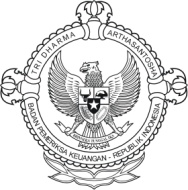 BADAN PEMERIKSA KEUANGAN RIPERWAKILAN PROVINSI  KEPULAUAN RIAUJl. Raja Isa Batam Center, Batam 29432 Telp. (0778) 468575 Fax. (0778) 468580 Formulir Pengaduan InformasiNomor                     : Tanggal                   :